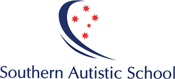 PurposeThe purpose of this policy is to ensure that all students and members of our school community understand:our commitment to providing a safe and supportive learning environment for studentsexpectations for positive student behavioursupport available to students and familiesOur school’s policies and procedures for responding to inappropriate student behaviour. Southern Autistic school is committed to providing a safe, secure and stimulating learning environment for all students.  We understand that students reach their full potential only when they are happy, healthy and safe, and that a positive school culture helps to engage students and support them in their learning.  Our school acknowledges that student wellbeing and student learning outcomes are closely linked. The objective of this policy is to support our school to create and maintain a safe, supportive and inclusive school environment consistent with our school’s values.ScopeThis policy applies to all school activities, including camps and excursions. ContentsSchool profileSchool values, philosophy and visionEngagement strategiesIdentifying students in need of supportStudent rights and responsibilities Student behavioural expectationsEngaging with families Evaluation PolicySchool profile Southern Autistic School is a specialist school dedicated to the education of children with Autism Spectrum Disorder and with significant deficits in language. Located in Bentleigh East, Southern Autistic services the South-east Victoria Region with students attending from a vast catchment area. Nine DET funded buses support student transport to the school through the Student Transport Unit. 234 school aged students attend Southern Autistic School. To enrol in the school aged program students must meet the Program for Students with a Disability ASD eligibility. 24 students were enrolled in the Early Education Program for 3 to 4 year olds. Our curriculum and education programs include the Early Education Program and extend through to those in senior secondary years up to 18 years of age.School values, philosophy and vision VisionOur vision for our students is to develop lifelong learners who have a sense of belonging and are encouraged to implement their skills and knowledge to make choices and accept responsibility for their decisions.MissionSouthern Autistic School is committed to:Enabling students to achieve their personal best in an atmosphere of mutual respect, cooperation and celebration.Ensuring all students feel valued and cared for in all aspects of their school experience.ValuesThe following values are seen as being central to the life of our school and how all members of the school community should conduct themselves.I am SafeI am a learnerI belongEngagement and wellbeing strategiesStudent behave positively when they know; what is expected of them, when they feel safe, and that people care about them and their learning.  Great teachers and great teaching make a significant difference to how students behave and learn.  Positive behaviour doesn’t just happen.  Students need to know what is expected of them and what positive behaviour looks like.Southern Autistic School has developed a range of strategies to promote engagement, positive behaviour and respectful relationships for all students in our school. We acknowledge that some students may need extra social, emotional or educational support at school, and that the needs of students will change over time as they grow and learn. SCHOOL WIDE POSITIVE BEHAVIOUR SUPPORT – An evidence based approach to teaching and managing student behaviour.  The tiered approach to teaching behaviour explicitly teaches students how to behave appropriately across all aspects of their school day.INDIVIDUAL REWARD SYSTEM – Personalised to students when required. This system is used to shape behaviour more instantly.  Students earn a series of tokens which then enables them ready access to an immediate rewards.SOSAFE PROGRAM – our social safety program empowers students by developing knowledge around what are acceptable and unacceptable behaviours around their bodies.WELBEING AND SPOT TEAM – The team meets with students and teachers to provide all elements of wellbeing support for students.  Teachers follow a referral process to initiate support.TRAUMA – staff working with students who exhibit behaviours as a result of childhood trauma have access to training.Whole SchoolAt Southern Autistic School we use a variety of strategies to guide us in supporting student wellbeing and engagement. At Southern Autistic School we:Set high and consistent expectations of all staff, students and parents and carersprioritise positive relationships between staff and students, through our School Wide Positive Behaviour Support Approach  to develop positive behaviourcreating a culture that is inclusive, engaging and supportivewelcoming all parents/carers and being responsive to them as partners in learninganalysing and being responsive to a range of school data such as attendance, Attitudes to School Survey, parent survey data, student management data and school level assessment dataDeliver an individualised and targeted learning program in alignment with the Victorian Curriculum.Provide individual learning plans in 3 priority areas: Communication, Health and Social Competencies.teachers at Southern Autistic School use the STAR/LINKS instructional framework to ensure an explicit, common and shared model of instruction to ensure that evidenced-based, high yield teaching practices are incorporated into all lessonsteachers at Example school adopt a broad range of teaching and assessment approaches to effectively respond to the diverse learning styles, strengths and needs of our students and follow the standards set by the Victorian Institute of Teachingour school’s Statement of Values are incorporated into our curriculum and promoted to students, staff and parents so that they are shared and celebrated as the foundation of our school communitycarefully planned transition programs to support students moving into different stages of their schoolingpositive behaviour and student achievement is acknowledged in the classroom, and communicated to parentsmonitor student attendance and implement attendance improvement strategies at a whole-school, cohort and individual levelAll students are welcome to self-refer to the Student Wellbeing Coordinator, School Nurse, School Chaplain, Year Group Leaders, Assistant Principal and Principal if they would like to discuss a particular issue or feel as though they may need support of any kind. We are proud to have an ‘open door’ policy where students and staff are partners in learningwe engage in school wide positive behaviour support with our staff and students, which includes programs such as:Respectful RelationshipsBully StoppersSafe Schools opportunities for student inclusion (i.e. sports teams, clubs, recess and lunchtime activities)buddy programs, peers support programsIndividual Southern Autistic School implements arrange of strategies that support and promote individual engagement. These can include:Student Support Groups Individual Learning Plan  Behaviour Support Planreferral to Student Wellbeing Coordinator and Student Support Servicesreferral to ChildFirst, HeadspaceAttendance at Care plan meetings with external stakeholdersWorking with Support Services (SSS) PsychologistsIdentifying students in need of supportSouthern Autistic School is committed to providing the necessary support to ensure our students are supported intellectually, emotionally and socially. The Student Wellbeing team plays a significant role in developing and implementing strategies help identify students in need of support and enhance student wellbeing. Southern Autistic School will utilise the following information and tools to identify students in need of extra emotional, social or educational support:personal, health and learning information gathered upon enrolment and while the student is enrolledattendance recordsacademic performanceobservations by school staff such as changes in engagement, behaviour,  self-care, social connectedness and motivationinvolvement with external child-focused agenciesCommunication with familiesStudent rights and responsibilitiesAll members of our school community have a right to experience a safe and supportive school environment. We expect that all students, staff, parents and carers treat each other with respect and dignity. Our school’s Statement of Values highlights the rights and responsibilities of members of our community. Students who may have a complaint or concern about something that has happened at school are encouraged to speak to their parents or carers and approach a trusted teacher or a member of the school leadership team.Student behavioural expectations Suspension and expulsion are measures of last resort and may only be used in particular situations consistent with Department policy, available at: http://www.education.vic.gov.au/school/principals/spag/participation/pages/engagement.aspxCorporal punishment is prohibited in our school and will not be used in any circumstance.Engaging with families We work hard to create successful partnerships with parents and carers by:ensuring that all parents have access to our school policies and procedures, available on our school websiteMaintaining an open, respectful line of communication between parents and staff, supported by our Communicating with School Staff policy.providing parent volunteer opportunities so that families can contribute to school activitiesInviting families to celebration events such as end of term parties, fun days and whole school assemblies.Providing the opportunity for families to attend Student Support Groups, and developing individual plans for students. Evaluation Southern Autistic school will collect data each year to understand the frequency and types of wellbeing issues that are experienced by our students so that we can measure the success or otherwise of our school based strategies and identify emerging trends or needs.Sources of data that will be assessed on an annual basis include:student survey dataincidents dataschool reportsparent surveycase managementCASES21Review cycleThis policy was last updated May 2019 and is scheduled for review in May 2020